Методический семинар.14 апреля прошел методический семинар в СОШ 12 "Профориентация: новый взгляд и современные подходы". Заместитель директора по УВР дала теоретические знания по данной теме.В ходе семинара просмотрены были:  деловая игра «География в мире профессий», игра «Перспектива», мастер – класс «Работа по профориентации в начальной школе», внеурочное занятие «Атлас профессий будущего», урок английского языка. 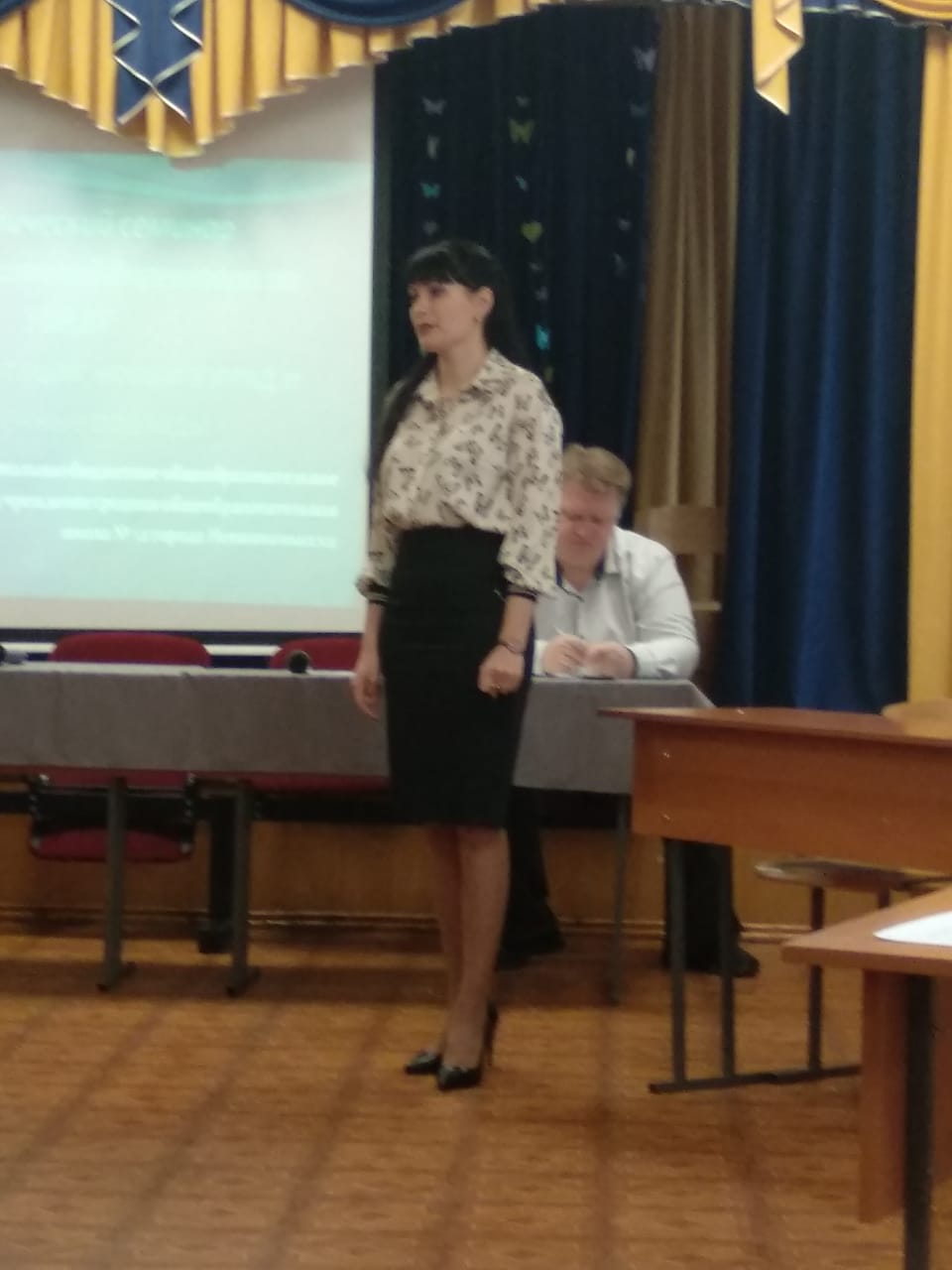 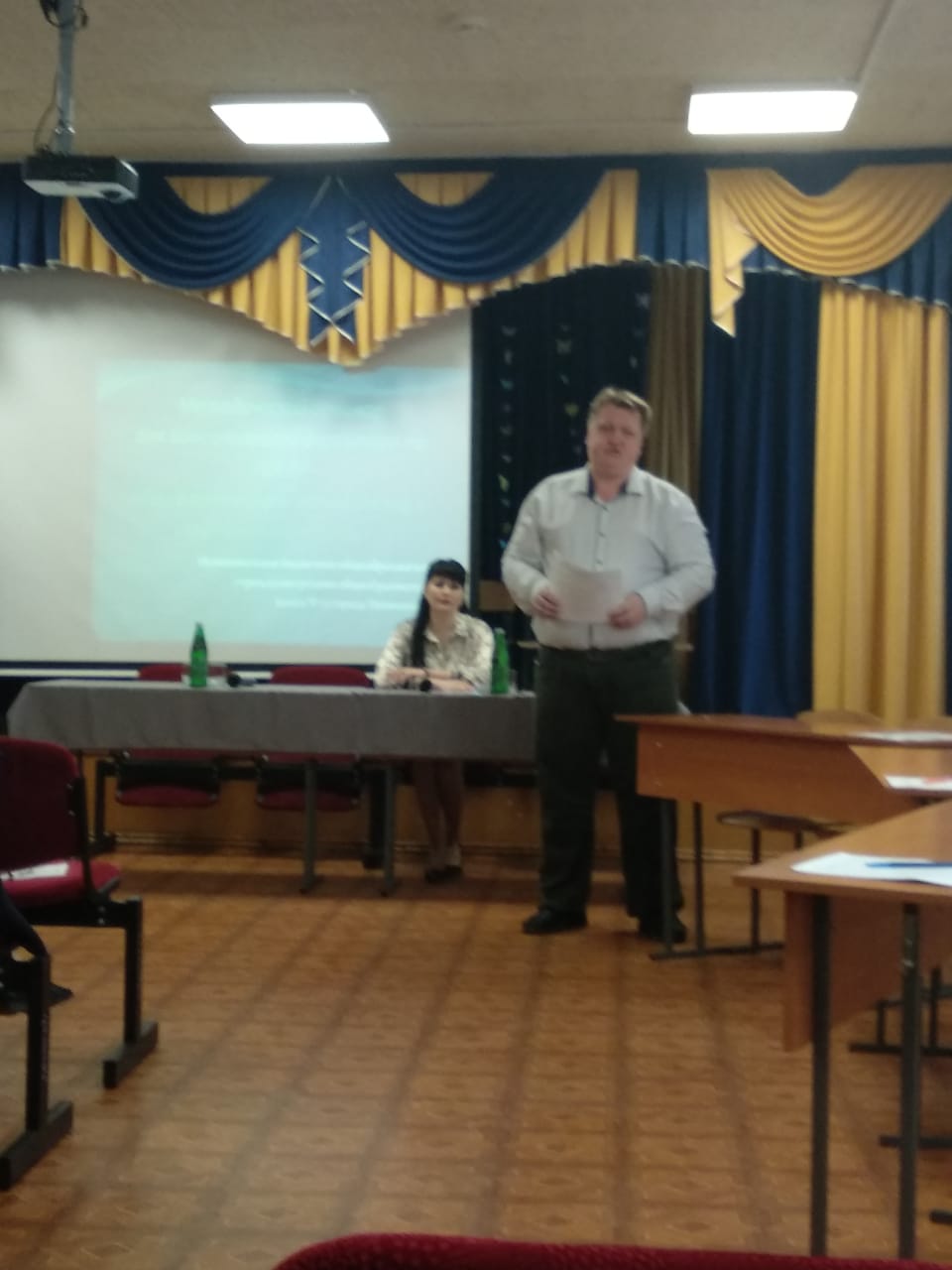 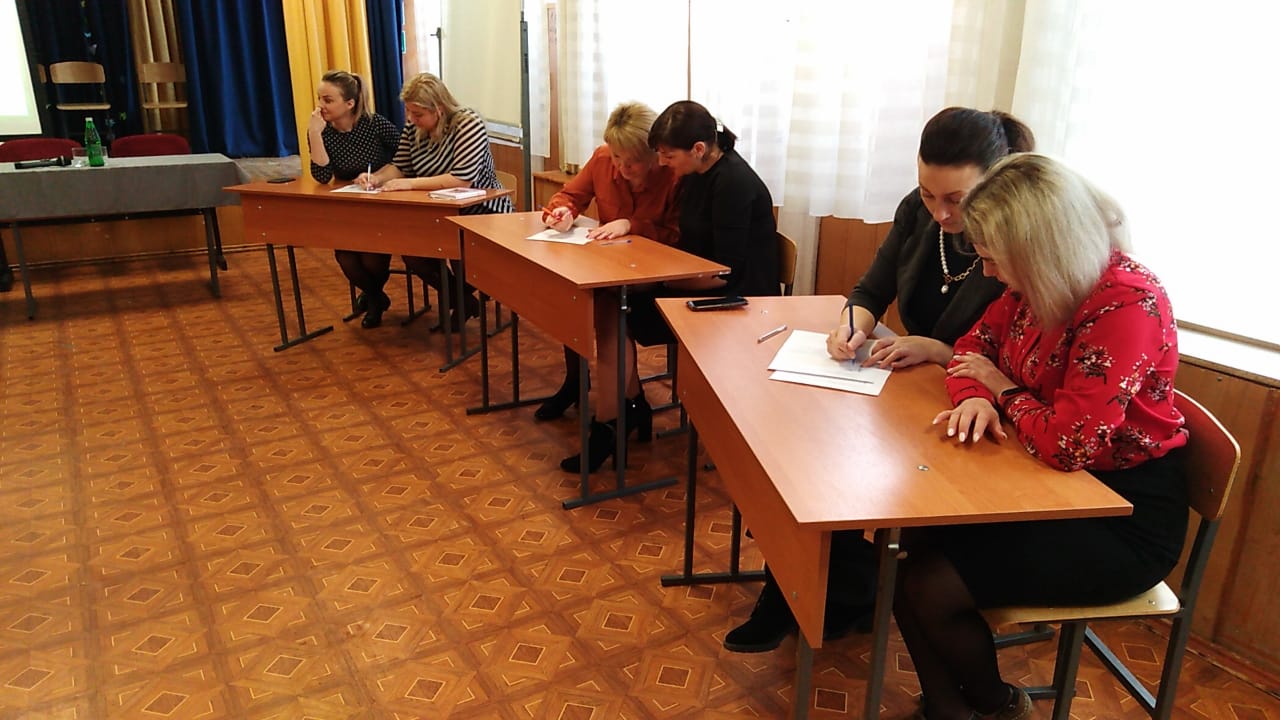 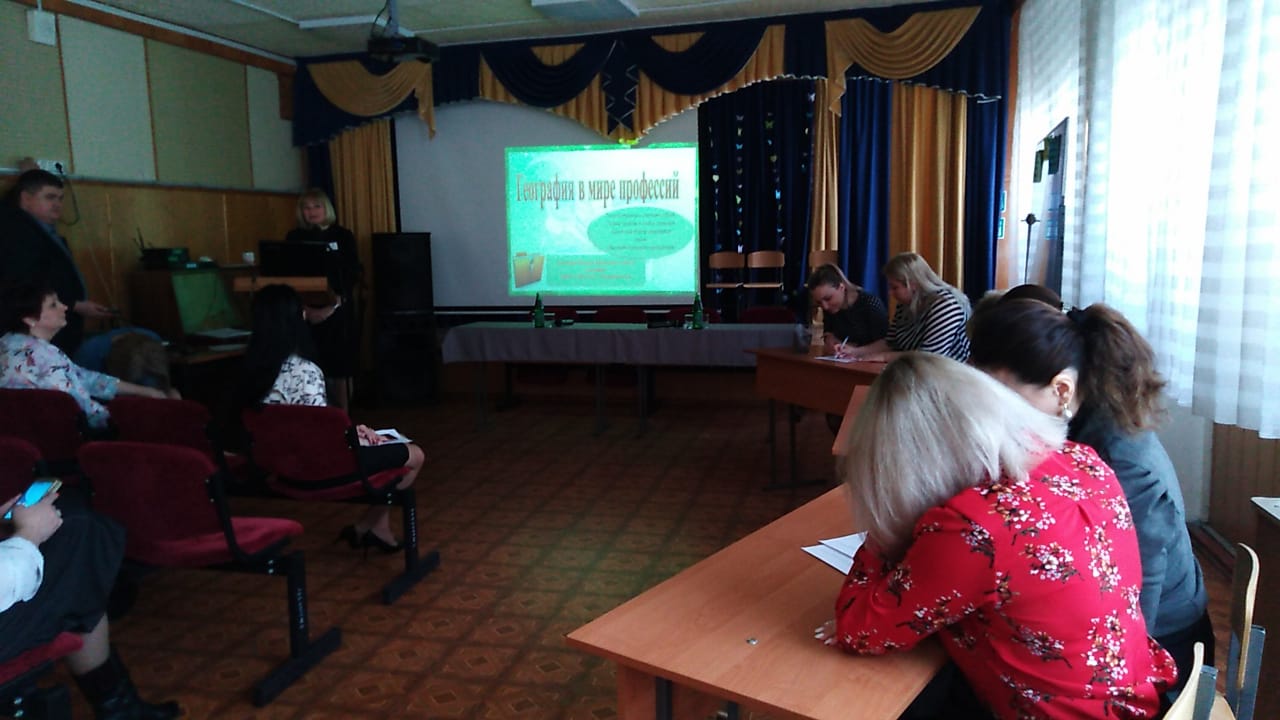 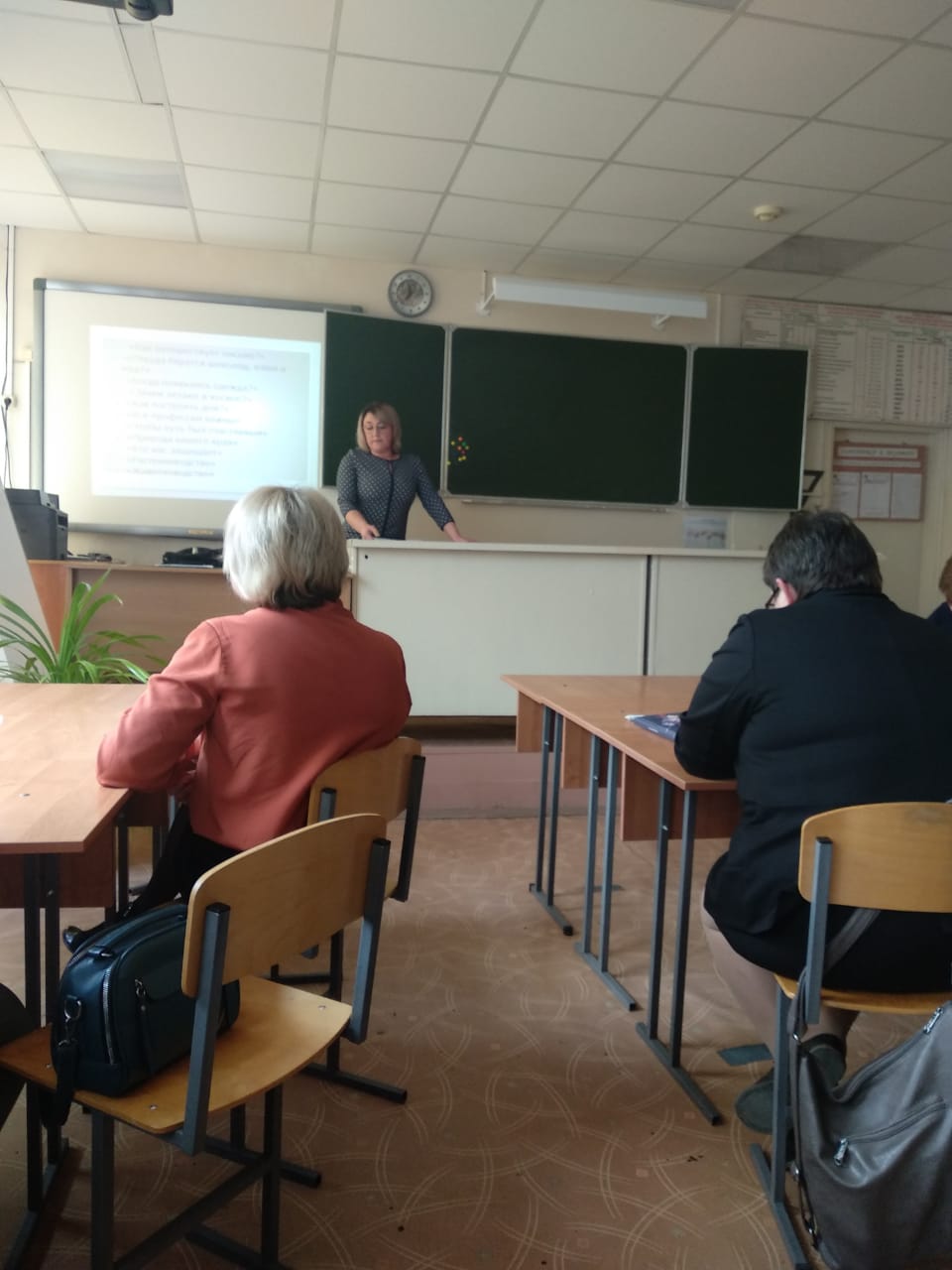 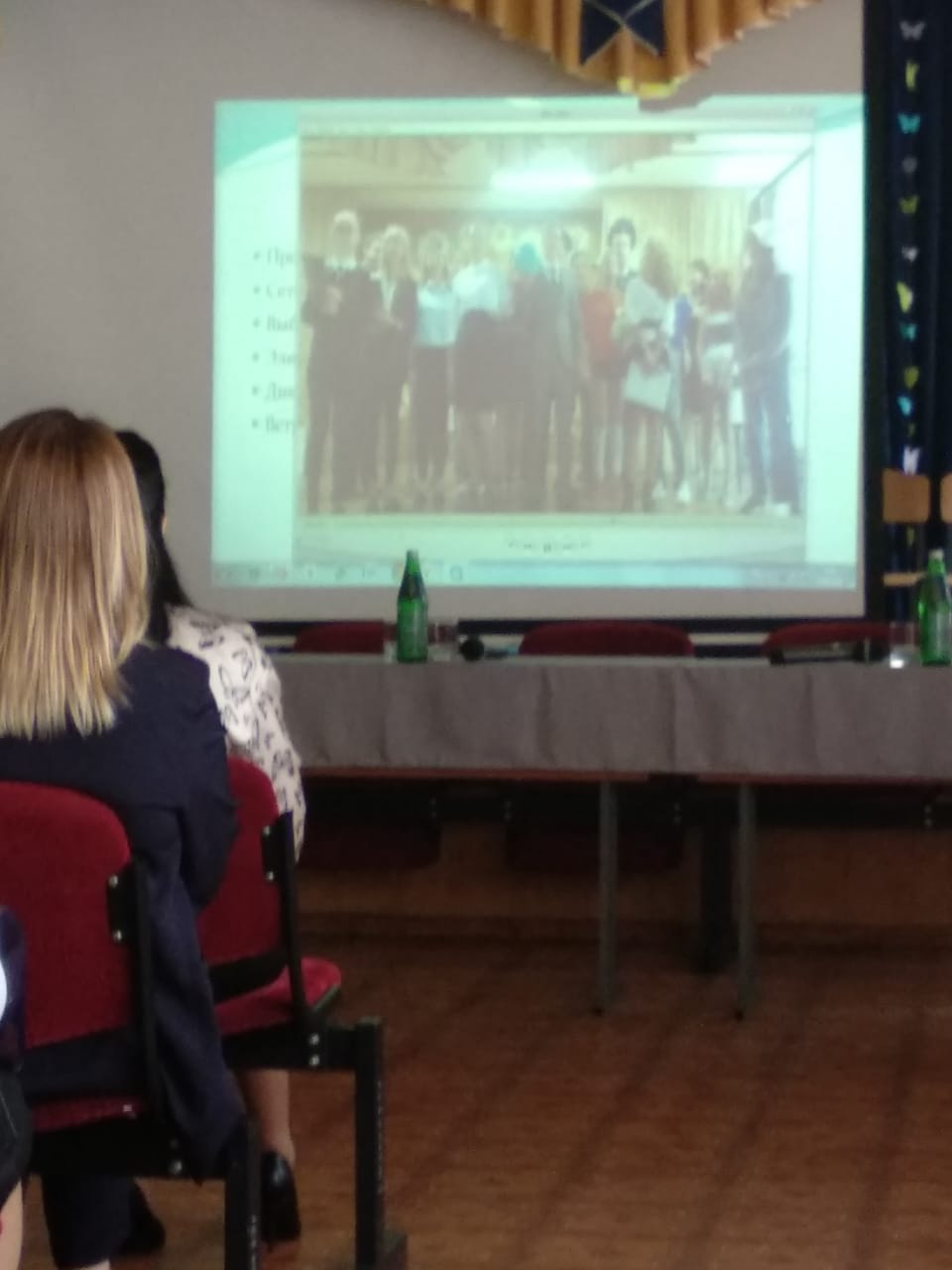 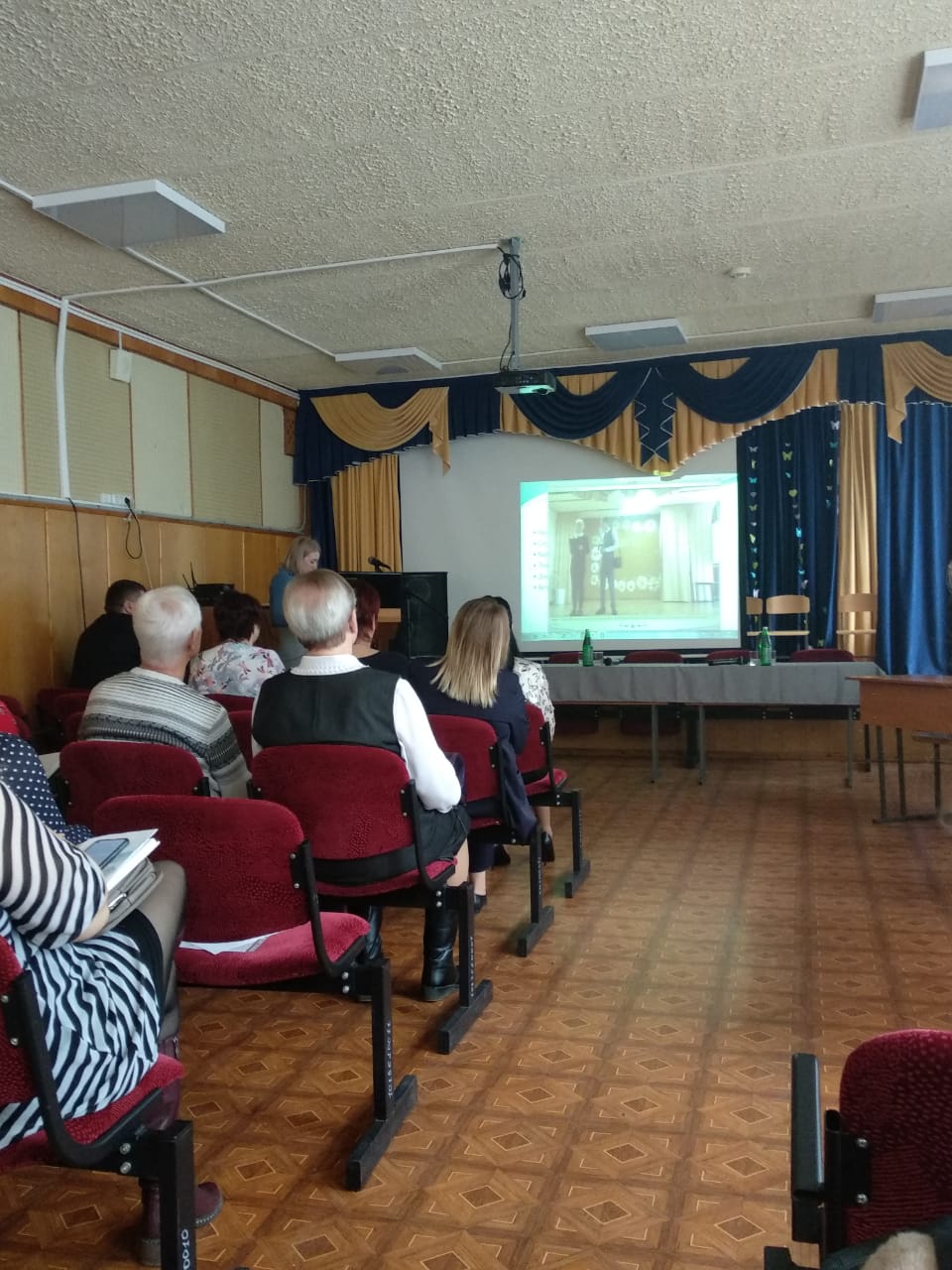 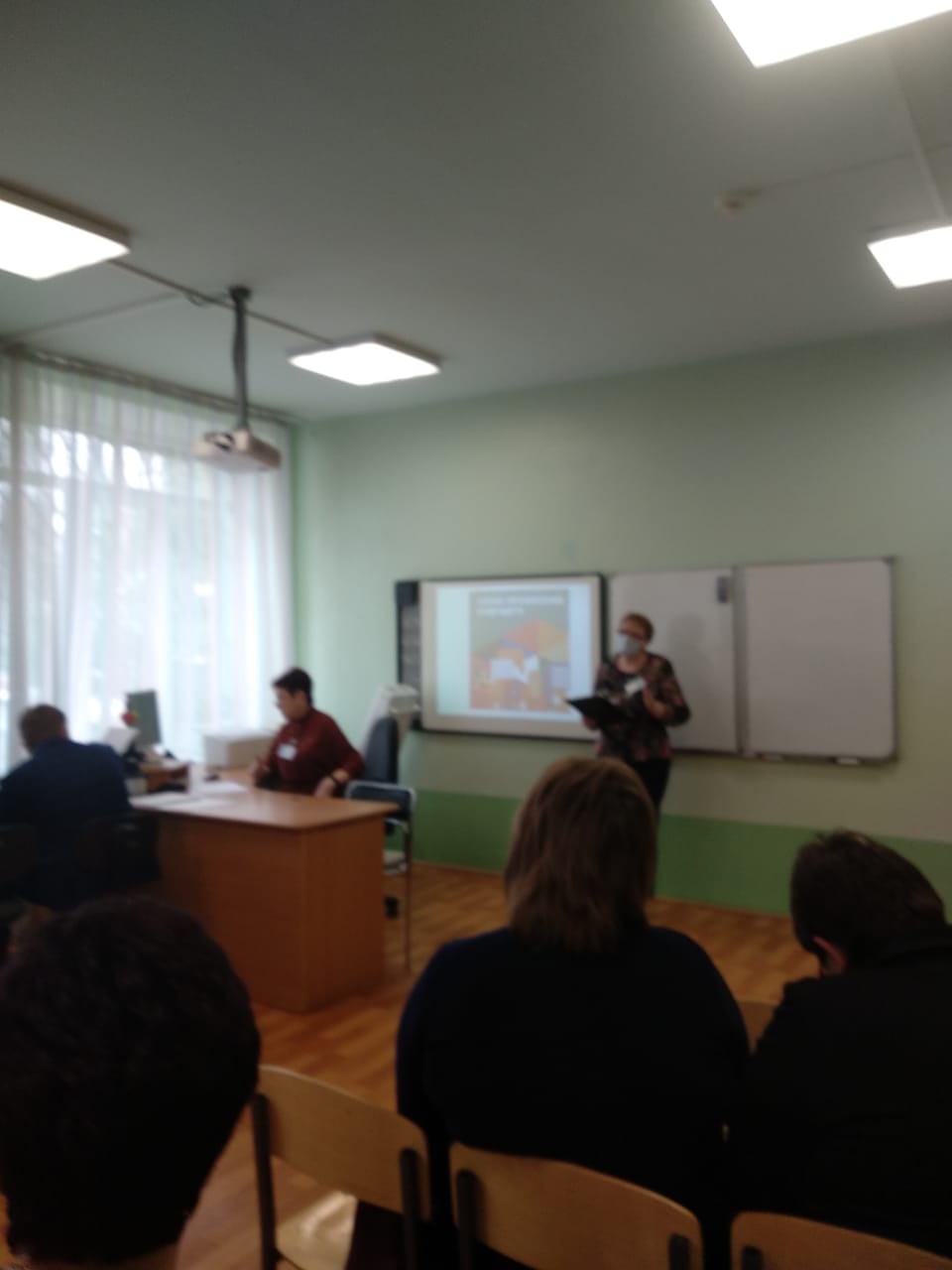 